APPLICATION FOR REIMBURSEMENT OF HOSPITALISATION EXPENSES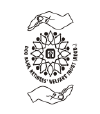 UNDER “JEEVAN RAKSHA” SCHEMEThe Trustees	Date:…………………UCO Bank Retirees’ Welfare TrustBangaloreDear Sir,Please find my application for reimbursement of Hospitalisation to the extent of Rs.................................... I hereby attach the particulars as required to settle the claim.I have read the UCO Bank Retirees Welfare Trust  “Jeevan Raksha” Scheme being reimbursement of Hospitalisation Expenses. I am agreeable to the Terms and Conditions of the Scheme. I hereby agree that the decision of the Trustees shall be final and no member shall have any vested right to the Trust Fund or dispute the decision of the Trustees, regarding the quantum of reimbursement provided by the Trust.Date:	Signature of Member / Claimant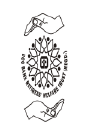 APPLICATION FOR REIMBURSEMENT OF HOSPITALISATION EXPENSES UNDER“JEEVAN RAKSHA” SCHEMERemarks by the Trustees, if any:	Signature of Trustee	Signature of Trustee		Sl NoParticularsDetails1Name of the Member (Capitals Please)2J R S Membership Number3Present Address with Contact Mobile / Phone Numbers3Present Address with Contact Mobile / Phone Numbers3Present Address with Contact Mobile / Phone Numbers3Present Address with Contact Mobile / Phone Numbers4Name of the person Hospitalised5Name of Hospital / Nursing Home6Date of Admission to Hospital7Date of Discharge from Hospital8Nature of Disease causing the Hospitalisation9Total Expenses Incurred (Please furnish full Details / List) Enclose copies of Bills etc10Total Amount reimbursed by the Insurance Company, if any11Total Amount reimbursed by the Employees’ Welfare Trust or any such Organisation(s)12Balance amount Claimed13Mode of Payment: Cheque / Credit to A/c Please give A/c No / BranchFOR OFFICE USESl NoParticularsDetails1Date of Receipt of Application for reimbursement of Hospitalisation expenses2Total Expenses incurred as per details furnished3Name of the Insurance Company with which member has been insured4Amount settled by the Insurance Company5Amount Settled by any other Welfare Trust or any such organisation6Reasons for difference between claim and reimbursement by Insurance Company7Amount Sanctioned to be reimbursement by our Trust8Payment Particulars:9If Rejected, Reasons for Rejection